Домашнее задание  по предмету «Прикладное искусство»3/5 класс  ДООПТема урока: «Монотипия или мраморирование»1.Цветовой поиск. 2.Заготовка фрагментов.Пример 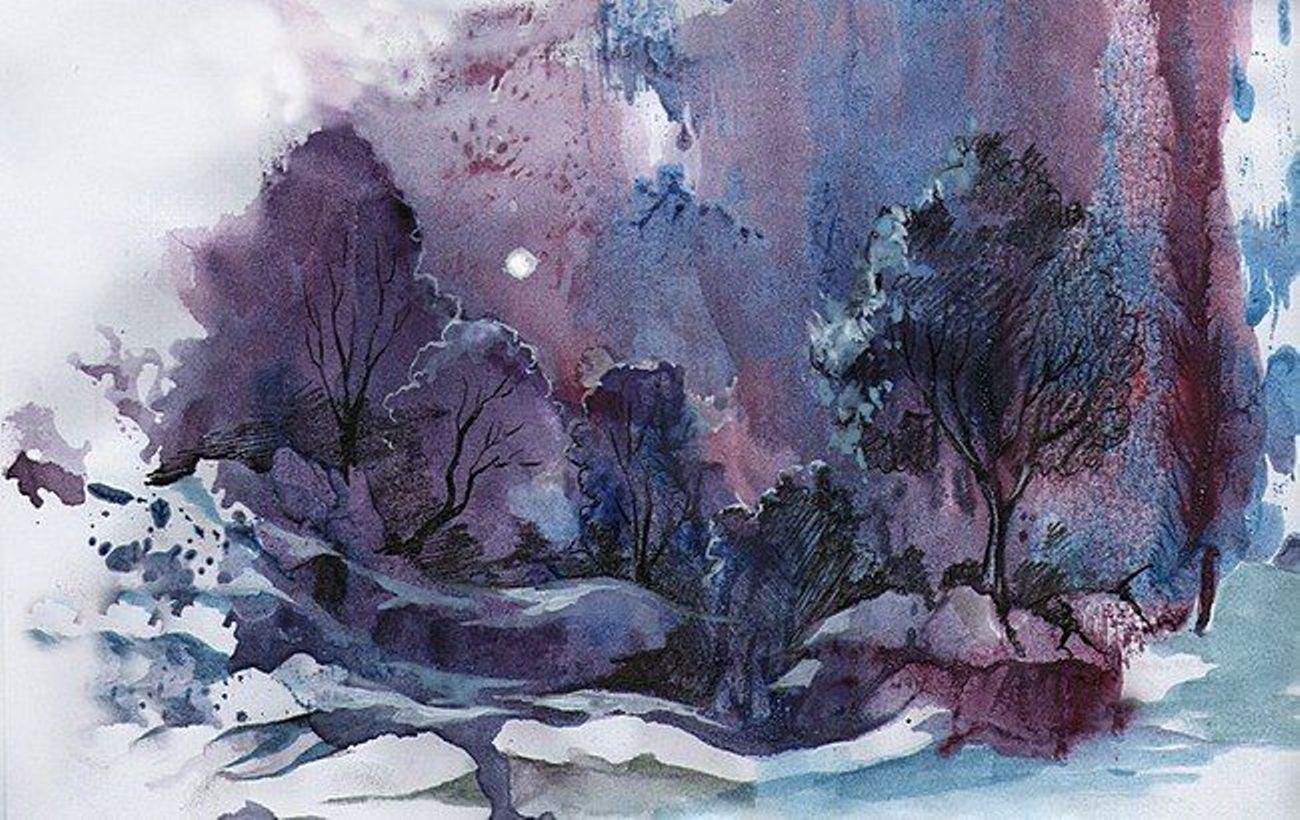 